Дистанционное обучение в средней группе с 27.04.20г. по 01.05.20г.(воспитатель: Дранишникова Наталья Михайловна)Дата Образовательная деятельностьТема Рекомендации для выполненияФорма осуществления обратной связи27 апреля понедельникПознавательное развитие (ознакомление с миром природы/приобщение к социокультурным ценностям)«В гости к хозяйке луга».Программное содержание. Расширять представления детей о разнообразии насекомых. Закреплять знания о строении насекомых. Формировать бережное отношение к окружающей природе. Учить отгадывать загадки о насекомых.Предложить детям картинки с изображением насекомых и назвать их. Провести беседу Предложить   вспомнить загадки, заклички и стихотворения.Выполнить физминутку.«Видишь, бабочка летает»Видишь, бабочка летает, (Машем руками-крылышками.)На лугу цветы считает. (Считаем пальчиком.)Раз, два, три, четыре, пять. (Хлопки в ладоши.) Ох, считать не сосчитать! (Прыжки на месте.) За день, за два и за месяц…(Шагаем на месте.) Шесть, семь, восемь, девять, десять! (Хлопки в ладоши.)Даже мудрая пчела(Машем руками-крылышками.)Сосчитать бы не смогла! (Считаем пальчиком.) 28 апрелявторникХудожественно-эстетическое развитие (рисование).« Бабочки-подружки»Программное содержание.Способствовать развитию у детей воображения, фантазии и творчества.Развивать у детей интерес к совместной деятельности, объединяя индивидуальные работы в общий сюжет. Расширить знания и представления об особенностях внешнего вида бабочек.Физминутка «Бабочка»
Наша бабочка встряхнулась,
улыбнулась, потянулась.
Раз – росой она умылась.
Два – изящно покружилась.
Три – нагнулась и присела.
И нектара всласть поела.(Дети выполняют движения в соответствии с текстом) (сели).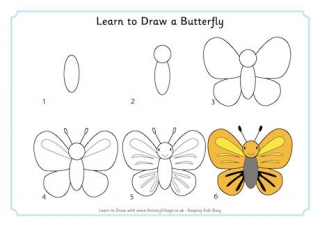 Фото работы ребенка по ватцапу.Физическое развитиеОсновные виды движений.Метание мешочков правой и левой рукой на дальность.Ползание по гимнастической скамейке с опорой на ладони и ступни.Прыжки на двух ногах.Следить за правильным положением рук.Обращать внимание на координацию движений. Учить энергично отталкиваться от пола одновременно двумя ногами и мягко приземляться на полусогнутые ноги.Подвижная игра «Паук и мухи» Цель: укрепление мышц туловища и конечностей; улучшение функции дыхания; развитие быстроты реакции, координации движений; воспитание ловкости, смелости. По считалке выбирается «паук», он уходит в свой «дом». Остальные играющие «мухи», они свободно располагаются по игровой площадке. Педагог читает детям стихотворение: Живет в паутине мохнатый паук, не ведая сна и покоя. Он ловит комариков, мошек и мух, он очень голодный весною. Мухи, мухи, берегитесь, пауку не попадитесь! Мухи, мухи, вылетайте, осторожно вылетайте! После этого дает команду: «Мухи!» Играющие-«мухи» разбегаются по площадке, жужжат, имитируют полет мух, взмахивают руками. Через некоторое время (через секунд) педагог произносит: «Паук!» «Мухи» останавливаются, замирают на месте, где их застала команда педагога. «Паук» выходит из «паутины», внимательно смотрит на каждого из играющих, не шевелится ли тот. Того игрока, который пошевелился, «паук» отводит в свой дом- «паутину».29 апрелясредаПознавательное развитие (ФЭМП)Программное содержание. Упражнять в счете и отсчете предметов на слух, на ощупь(в пределах 5). Учить соотносить форму предметов с геометрическими фигурами: шаром и кубом. Развивать умения сравнивать предметы по цвету, форме, величине.Дети будут знакомиться с цифрами. При общении с детьми дома, в повседневной жизни обращайте внимание на цифры. Например, есть цифры на доме, на двери квартиры, в календарях, на машинах. Предложите ребенку поиграть в домино, лото, включающие геометрические фигуры.30 апреля четвергРечевое развитие.Чтение детям сказки Д. Мамина - Сибиряка «Сказка про Комара Комаровича - Длинный нос и про Мохнатого Мищу - Короткий хвост» Программное содержание. Познакомить с авторской литературной сказкой. Помочь детям понять, почему автор так уважительно называет комара.Прочитать сказку. Повторить необычное название сказки.Художественно-эстетическое развитие (лепка)..«Стрекоза» Программное содержание. Уточнить представления детей о признаках весны в живой природе. Учить
детей лепить стрекозу из нескольких частей, предавая некоторые характерные особенности. Учить
 рассуждать, делать выводы.
 Развивать умение выделять признаки весны в живой природе. Закреплять
приёмы лепки: скатывание круговыми движениями, раскатывание возвратным движением, сплющивание нажиманием. Прием соединения частей прилепливанием.
Воспитывать положительно-эмоциональное отношение к объектам живой природы – насекомым.Загадка: «Вертолётик легкий быстрый
Над цветком летит душистым.
Крылья, брюшко и глаза -
Это чудо … (стрекоза).Стихотворение:Над ромашкою лесной, 
Кружит вертолет,
Очень маленький такой,
Где же там пилот?
Только там пилот не нужен,
Если кто не знает:
Над ромашкой мирно кружит
Стрекоза большая!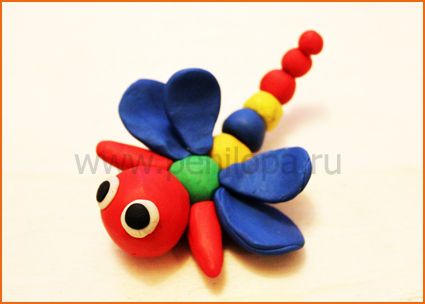 Фото работы ребенка по ватцапу.